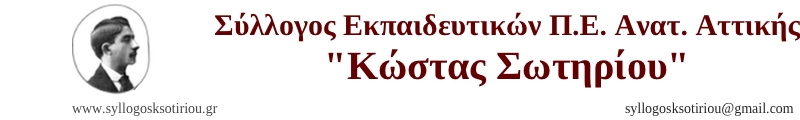 ΑΠ 256 /30-8-21                                                                                Προς: Δ/ντη Εκπαίδευσης και Προϊστάμενο Εκπαιδευτικών θεμάτων Αν. Αττικής ΑΙΤΗΜΑ προς τη Δ/νση για διευκρινίσεις επί των αναρτημένων κενών στον opsydΖΗΤΑΜΕ ως «ΣΕΠΕ Κ. ΣΩΤΗΡΙΟΥ»   ΝΑ ΜΑΣ ΔΟΘΟΥΝ ΑΠΌ ΤΗ Δ/ΝΣΗ ΑΝΑΤΟΛΙΚΗΣ ΑΤΤΙΚΉΣ ΟΛΑ  TA KENA  προς δημοσιοποίηση με τις παρατηρήσεις για τα ορισμένου χρόνου και ποια πιθανά αφορούν ΟΛΟΗΜΕΡΑ όπως γινόταν όλα τα προηγούμενα χρόνια. ZHTAME ΝΑ ΑΝΑΡΤΗΘΟΥΝ στην  ιστοσελίδα της Δ/νσης τα κενά  με τις παρατηρήσεις όπως γινόταν τόσα χρόνια προς διευκόλυνση των συναδέλφων. Οι συνάδελφοι πρέπει να γνωρίζουν και να μη βρεθούν προ εκπλήξεως μετά τις δηλώσεις « στα τυφλά» . ΑΠΑΙΤΟΥΜΕ ΝΑ ΔΟΘΕΙ ΤΟ ΣΥΝΟΛΟ ΤΩΝ ΚΕΝΩΝ. ΚΑΜΙΑ ΠΡΟΤΕΡΑΙΟΠΟΙΗΣΗ.  Για ΤΟ Δ.Σ.Βιολέττα Πατέλη 